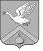 Управление образования администрацииАрзамасского муниципального районаНижегородской областиПРИКАЗ« 11 »  сентября  2019 г.						               №  300Об организации работы муниципального ресурсногоцентра по духовно-нравственному воспитанию игражданскому становлению личностив 2019 – 2020 учебном году  	На основании Положения о муниципальном ресурсном центре по духовно-нравственному воспитанию и гражданскому становлению личности (далее – Ресурсный центр), утверждённого приказом управления образования администрации Арзамасского муниципального района от 19.08.2014 № 250 «О создании муниципального ресурсного центра по духовно-нравственному воспитанию и гражданскому становлению личности»п р и к а з ы в а ю:1.Утвердить перечень опорных площадок Ресурсного центра на 2019 – 2020 уч.г.:1.1. МБОУ Выездновская СШ по теме: «Формирование патриотизма и гражданской позиции личности через                              приобщение к отечественным духовно-нравственным ценностям» (гражданско-патриотическое направление)1.2.МБОУ «Абрамовская СШ им.А.И.Плотникова» по теме:  «Милосердие и сострадание – удел сильных и благородных» (нравственно-эстетическое направление)1.3. МБОУ «Березовская СШ» по теме: «Школа – территория здоровья» (здоровьесберегающее направление)1.4.МБОУ «Водоватовская СШ» по теме: «Этическое воспитание на основе православных традиций»  (этическое направление)1.5.МБОУ Слизневская ОШ по теме: «Благовест» (православное направление)1.6.МБОУ «Чернухинская СШ» по теме: «Краеведение как основа духовно-нравственного воспитания школьников» (краеведческое направление)1.7.МБОУ Шатовская СШ по теме: «Я живу в России» (гражданско-правовое направление)1.8.МБОУ «ОШ Сельхозтехника» по теме: «Становление и развитие нравственной культуры личности учащихся в информационном пространстве школы» (информационно-коммуникативное направление) 1.9.МБОУ «Красносельская СШ» по теме: «Православное краеведение      как источник духовно – нравственного воспитания учащихся» 
 (православно-краеведческое направление)  1.10.МБОУ Мотовиловская СШ по теме: «Формирование гражданской позиции школьников на основе изучения житийной литературы» (православное направление).2.Утвердить состав рабочей группы по разработке и реализации плана работы Ресурсного центра в следующем составе:2.1.Антоненко Е.В., методист ИМК управления образования;2.2.Воробьёва Т.Н., зам. директора по ВР МБОУ Выездновская СШ;2.3.Харитонова Т.В., зам. директора по ВР МБОУ «Абрамовская СШ им.А.И.Плотникова»;2.4.Черёмухина Л.Н., зам. директора по ВР МБОУ «Водоватовская СШ»;2.5.Луценко Н.В., зам. директора по ВР МБОУ «Берёзовская СШ»;2.6.Пронина Н.А., зам. директора по ВР МБОУ Шатовская СШ;2.7.Васянина Т.В., зам. директора по ВР МБОУ «Чернухинская СШ»;2.8.Рябова О.В., зам. директора по ВР МБОУ «ОШ Сельхозтехника»;2.9.Саунина Л.А., зам. директора по ВР МБОУ Слизневская ОШ;2.10.Луконина И.В., учитель МБОУ «Красносельская СШ»;2.11.Купряхина С.В., учитель МБОУ Мотовиловская СШ.3. Утвердить план работы Ресурсного центра на 2019 – 2020 учебный год.4. Назначить ответственным за работу Ресурсного центра Антоненко Е.В.5.Контроль за исполнением настоящего приказа возложить на заведующего ИМК управления образования О.Н.Чернову.Начальник управления                                        Рогожина Е.Н.